Naziv i adresa ustanoveProgram obrazovanjaza stjecanje mikrokvalifikacije web programiranjeMjesto, datumOPĆI DIOMODULI I SKUPOVI ISHODA UČENJA VPUP – vođeni proces učenja i poučavanja     UTR – učenje temeljeno na radu SAP– samostalne aktivnostipolaznikaRAZRADA MODULA I SKUPOVA ISHODA UČENJABroj i datum mišljenja na program  (popunjava Agencija):OPĆE INFORMACIJE O PROGRAMU OBRAZOVANJA ZA STJECANJE MIKROKVALIFIKACIJEOPĆE INFORMACIJE O PROGRAMU OBRAZOVANJA ZA STJECANJE MIKROKVALIFIKACIJEOPĆE INFORMACIJE O PROGRAMU OBRAZOVANJA ZA STJECANJE MIKROKVALIFIKACIJEOPĆE INFORMACIJE O PROGRAMU OBRAZOVANJA ZA STJECANJE MIKROKVALIFIKACIJESektor Elektrotehnika i računarstvoElektrotehnika i računarstvoElektrotehnika i računarstvoNaziv programaProgram obrazovanja za stjecanje mikrokvalifikacije web programiranjeProgram obrazovanja za stjecanje mikrokvalifikacije web programiranjeProgram obrazovanja za stjecanje mikrokvalifikacije web programiranjeVrsta programausavršavanjeusavršavanjeusavršavanjePredlagateljNaziv ustanovePredlagateljAdresaRazina  kvalifikacije/skupa/ova ishoda učenja prema HKO-uSIU 1: OSNOVE IZRADE WEB API-ja (razina 4)SIU 2: PRISTUP BAZI PODATAKA IZ WEB API-ja (razina 4)SIU 3: INTERAKCIJA KLIJENTSKOG KODA IZ WEB API-ja (razina 4)SIU 1: OSNOVE IZRADE WEB API-ja (razina 4)SIU 2: PRISTUP BAZI PODATAKA IZ WEB API-ja (razina 4)SIU 3: INTERAKCIJA KLIJENTSKOG KODA IZ WEB API-ja (razina 4)SIU 1: OSNOVE IZRADE WEB API-ja (razina 4)SIU 2: PRISTUP BAZI PODATAKA IZ WEB API-ja (razina 4)SIU 3: INTERAKCIJA KLIJENTSKOG KODA IZ WEB API-ja (razina 4)Obujam  u bodovima (CSVET)9 CSVETSIU 1: OSNOVE IZRADE WEB API-ja (3 CSVET)SIU 2: PRISTUP BAZI PODATAKA IZ WEB API-ja (3 CSVET)SIU 3: INTERAKCIJA KLIJENTSKOG KODA IZ WEB API-ja (3 CSVET)9 CSVETSIU 1: OSNOVE IZRADE WEB API-ja (3 CSVET)SIU 2: PRISTUP BAZI PODATAKA IZ WEB API-ja (3 CSVET)SIU 3: INTERAKCIJA KLIJENTSKOG KODA IZ WEB API-ja (3 CSVET)9 CSVETSIU 1: OSNOVE IZRADE WEB API-ja (3 CSVET)SIU 2: PRISTUP BAZI PODATAKA IZ WEB API-ja (3 CSVET)SIU 3: INTERAKCIJA KLIJENTSKOG KODA IZ WEB API-ja (3 CSVET)Dokumenti na temelju kojih je izrađen program obrazovanja za stjecanje kvalifikacija/skupova ishoda učenja (mikrokvalifikacija) Dokumenti na temelju kojih je izrađen program obrazovanja za stjecanje kvalifikacija/skupova ishoda učenja (mikrokvalifikacija) Dokumenti na temelju kojih je izrađen program obrazovanja za stjecanje kvalifikacija/skupova ishoda učenja (mikrokvalifikacija) Dokumenti na temelju kojih je izrađen program obrazovanja za stjecanje kvalifikacija/skupova ishoda učenja (mikrokvalifikacija) Popis standarda zanimanja/skupova kompetencija i datum/i njegove/njihove valjanosti u Registru HKO-aPopis standarda kvalifikacija/skupova ishoda učenja i datum/i njegove/njihove valjanosti u Registaru HKO-aPopis standarda kvalifikacija/skupova ishoda učenja i datum/i njegove/njihove valjanosti u Registaru HKO-aSektorski kurikulumSZ Tehničar za računarstvoSKOMP 1: Dizajn programskih sustava i priprema za razvoj (postoji u registru)https://hko.srce.hr/registar/skup-kompetencija/detalji/159 SKOMP2: Razvoj programskih sustavahttps://hko.srce.hr/registar/skup-kompetencija/detalji/160 31.12.2022.Osnove izrade Web API-jaPristup bazi podataka iz Web API-jaInterakcija klijentskog koda i Web API-ja15.12.2024.Osnove izrade Web API-jaPristup bazi podataka iz Web API-jaInterakcija klijentskog koda i Web API-ja15.12.2024.Uvjeti za upis u programCjelovita kvalifikacija minimalno na razini 4.1Cjelovita kvalifikacija minimalno na razini 4.1Cjelovita kvalifikacija minimalno na razini 4.1Uvjeti stjecanja programa  (završetka programa)Stečenih 9 CSVET bodovaUspješna završna provjera stečenih znanja usmenim i/ili pisanim provjerama te vještina polaznika kroz projektne i problemske zadatke, a temeljem unaprijed određenih kriterija vrednovanja postignuća.Na završnoj provjeri vodi se zapisnik i provodi ju tročlano povjerenstvo.Svakom polazniku nakon uspješno završene završne provjere izdaje se Uvjerenje o usavršavanju za stjecanje mikrokvalifikacije web programiranje Stečenih 9 CSVET bodovaUspješna završna provjera stečenih znanja usmenim i/ili pisanim provjerama te vještina polaznika kroz projektne i problemske zadatke, a temeljem unaprijed određenih kriterija vrednovanja postignuća.Na završnoj provjeri vodi se zapisnik i provodi ju tročlano povjerenstvo.Svakom polazniku nakon uspješno završene završne provjere izdaje se Uvjerenje o usavršavanju za stjecanje mikrokvalifikacije web programiranje Stečenih 9 CSVET bodovaUspješna završna provjera stečenih znanja usmenim i/ili pisanim provjerama te vještina polaznika kroz projektne i problemske zadatke, a temeljem unaprijed određenih kriterija vrednovanja postignuća.Na završnoj provjeri vodi se zapisnik i provodi ju tročlano povjerenstvo.Svakom polazniku nakon uspješno završene završne provjere izdaje se Uvjerenje o usavršavanju za stjecanje mikrokvalifikacije web programiranje Trajanje i načini izvođenja nastaveProgram obrazovanja za stjecanje mikrokvalifikacije web programiranje provodi se redovitom nastavom u trajanju od 225 sati, uz mogućnost izvođenja teorijskog dijela programa na daljinu u realnom vremenu.Ishodi učenja ostvaruju se dijelom vođenim procesom učenja i poučavanja u trajanju od 45 sati, dijelom učenjem temeljenom na radu u trajanju od 90 sati, a dijelom samostalnim aktivnostima polaznika u trajanju od  90 sati.Učenje temeljeno na radu obuhvaća situacijsko učenje i izvršenje konkretnih radnih zadaća u stvarnim i/ili simuliranim uvjetima.Program obrazovanja za stjecanje mikrokvalifikacije web programiranje provodi se redovitom nastavom u trajanju od 225 sati, uz mogućnost izvođenja teorijskog dijela programa na daljinu u realnom vremenu.Ishodi učenja ostvaruju se dijelom vođenim procesom učenja i poučavanja u trajanju od 45 sati, dijelom učenjem temeljenom na radu u trajanju od 90 sati, a dijelom samostalnim aktivnostima polaznika u trajanju od  90 sati.Učenje temeljeno na radu obuhvaća situacijsko učenje i izvršenje konkretnih radnih zadaća u stvarnim i/ili simuliranim uvjetima.Program obrazovanja za stjecanje mikrokvalifikacije web programiranje provodi se redovitom nastavom u trajanju od 225 sati, uz mogućnost izvođenja teorijskog dijela programa na daljinu u realnom vremenu.Ishodi učenja ostvaruju se dijelom vođenim procesom učenja i poučavanja u trajanju od 45 sati, dijelom učenjem temeljenom na radu u trajanju od 90 sati, a dijelom samostalnim aktivnostima polaznika u trajanju od  90 sati.Učenje temeljeno na radu obuhvaća situacijsko učenje i izvršenje konkretnih radnih zadaća u stvarnim i/ili simuliranim uvjetima.Horizontalna prohodnost Prema kvalifikaciji tehničar za računalstvo, web programerPrema kvalifikaciji tehničar za računalstvo, web programerPrema kvalifikaciji tehničar za računalstvo, web programerVertikalna prohodnostMaterijalni uvjeti i okruženje za učenje koji su potrebni za izvedbu programaSvaki polaznik treba imati na raspolaganju računalo s instaliranom potrebnom programskom potporom. Preporuča se uporaba sustava za verzioniranje koda koji omogućuje stvaranje repozitorija programskih rješenja i drugih sadržaja u vidu e-portfolia.Svaki polaznik treba imati na raspolaganju računalo s instaliranom potrebnom programskom potporom. Preporuča se uporaba sustava za verzioniranje koda koji omogućuje stvaranje repozitorija programskih rješenja i drugih sadržaja u vidu e-portfolia.Svaki polaznik treba imati na raspolaganju računalo s instaliranom potrebnom programskom potporom. Preporuča se uporaba sustava za verzioniranje koda koji omogućuje stvaranje repozitorija programskih rješenja i drugih sadržaja u vidu e-portfolia.Kompetencije koje se programom stječu Kompetencije koje se programom stječu Kompetencije koje se programom stječu Kompetencije koje se programom stječu Sudjelovati u dizajniranju korisničkog sučeljaSudjelovati u dizajniranju baze podatakaOblikovati konceptualno jednostavnu bazu podataka i analizirati podatkeUsporediti i odabrati najpogodniju arhitekturu programskog sustava u odnosu na nekoliko dostupnih rješenjaSudjelovati u dizajniranju arhitekture web-straniceUsporediti i odabrati najpogodnije razvojno okruženje za izradu programskog sustava u odnosu na nekoliko dostupnih rješenjaIzraditi korisničko sučelje manje razine složenostiTestirati komponente, međusobnu povezanost i funkcionalnost jednostavnog programskog sustavaIzraditi elemente baze podatakaIzraditi elemente-web straniceSudjelovati u dizajniranju korisničkog sučeljaSudjelovati u dizajniranju baze podatakaOblikovati konceptualno jednostavnu bazu podataka i analizirati podatkeUsporediti i odabrati najpogodniju arhitekturu programskog sustava u odnosu na nekoliko dostupnih rješenjaSudjelovati u dizajniranju arhitekture web-straniceUsporediti i odabrati najpogodnije razvojno okruženje za izradu programskog sustava u odnosu na nekoliko dostupnih rješenjaIzraditi korisničko sučelje manje razine složenostiTestirati komponente, međusobnu povezanost i funkcionalnost jednostavnog programskog sustavaIzraditi elemente baze podatakaIzraditi elemente-web straniceSudjelovati u dizajniranju korisničkog sučeljaSudjelovati u dizajniranju baze podatakaOblikovati konceptualno jednostavnu bazu podataka i analizirati podatkeUsporediti i odabrati najpogodniju arhitekturu programskog sustava u odnosu na nekoliko dostupnih rješenjaSudjelovati u dizajniranju arhitekture web-straniceUsporediti i odabrati najpogodnije razvojno okruženje za izradu programskog sustava u odnosu na nekoliko dostupnih rješenjaIzraditi korisničko sučelje manje razine složenostiTestirati komponente, međusobnu povezanost i funkcionalnost jednostavnog programskog sustavaIzraditi elemente baze podatakaIzraditi elemente-web straniceSudjelovati u dizajniranju korisničkog sučeljaSudjelovati u dizajniranju baze podatakaOblikovati konceptualno jednostavnu bazu podataka i analizirati podatkeUsporediti i odabrati najpogodniju arhitekturu programskog sustava u odnosu na nekoliko dostupnih rješenjaSudjelovati u dizajniranju arhitekture web-straniceUsporediti i odabrati najpogodnije razvojno okruženje za izradu programskog sustava u odnosu na nekoliko dostupnih rješenjaIzraditi korisničko sučelje manje razine složenostiTestirati komponente, međusobnu povezanost i funkcionalnost jednostavnog programskog sustavaIzraditi elemente baze podatakaIzraditi elemente-web stranicePreporučeni načini praćenja kvalitete i uspješnosti izvedbe programa U procesu praćenja kvalitete i uspješnosti izvedbe programa obrazovanja primjenjuju se sljedeće aktivnosti:provodi se istraživanje i anonimno anketiranje polaznika o izvođenju nastave, literaturi i resursima za učenje, strategijama podrške polaznicima, izvođenju i unapređenju procesa učenja i poučavanja, radnom opterećenju polaznika (CSVET), provjerama znanja te komunikaciji s nastavnicima provodi se istraživanje i anketiranje nastavnika o istim pitanjima navedenim u prethodnoj stavciprovodi se analiza uspjeha, transparentnosti i objektivnosti provjera i ostvarenosti ishoda učenjaprovodi se analiza materijalnih i kadrovskih uvjeta potrebnih za izvođenje procesa učenja i poučavanja.Dobivenim rezultatima anketa dobiva se pregled uspješnosti izvedbe programa, kao i procjena kvalitete nastavničkog rada.Postupci vrednovanja usmjereni su na praćenje i provjeru postignuća prema ishodima učenja. Ono se provodi usmenim i pisanim provjerama znanja te provjerama stečenih vještina polaznika projektnim i problemskim zadatcima te radnim situacijama, a temeljem unaprijed određenih kriterija vrednovanja postignuća. U procesu praćenja kvalitete i uspješnosti izvedbe programa obrazovanja primjenjuju se sljedeće aktivnosti:provodi se istraživanje i anonimno anketiranje polaznika o izvođenju nastave, literaturi i resursima za učenje, strategijama podrške polaznicima, izvođenju i unapređenju procesa učenja i poučavanja, radnom opterećenju polaznika (CSVET), provjerama znanja te komunikaciji s nastavnicima provodi se istraživanje i anketiranje nastavnika o istim pitanjima navedenim u prethodnoj stavciprovodi se analiza uspjeha, transparentnosti i objektivnosti provjera i ostvarenosti ishoda učenjaprovodi se analiza materijalnih i kadrovskih uvjeta potrebnih za izvođenje procesa učenja i poučavanja.Dobivenim rezultatima anketa dobiva se pregled uspješnosti izvedbe programa, kao i procjena kvalitete nastavničkog rada.Postupci vrednovanja usmjereni su na praćenje i provjeru postignuća prema ishodima učenja. Ono se provodi usmenim i pisanim provjerama znanja te provjerama stečenih vještina polaznika projektnim i problemskim zadatcima te radnim situacijama, a temeljem unaprijed određenih kriterija vrednovanja postignuća. U procesu praćenja kvalitete i uspješnosti izvedbe programa obrazovanja primjenjuju se sljedeće aktivnosti:provodi se istraživanje i anonimno anketiranje polaznika o izvođenju nastave, literaturi i resursima za učenje, strategijama podrške polaznicima, izvođenju i unapređenju procesa učenja i poučavanja, radnom opterećenju polaznika (CSVET), provjerama znanja te komunikaciji s nastavnicima provodi se istraživanje i anketiranje nastavnika o istim pitanjima navedenim u prethodnoj stavciprovodi se analiza uspjeha, transparentnosti i objektivnosti provjera i ostvarenosti ishoda učenjaprovodi se analiza materijalnih i kadrovskih uvjeta potrebnih za izvođenje procesa učenja i poučavanja.Dobivenim rezultatima anketa dobiva se pregled uspješnosti izvedbe programa, kao i procjena kvalitete nastavničkog rada.Postupci vrednovanja usmjereni su na praćenje i provjeru postignuća prema ishodima učenja. Ono se provodi usmenim i pisanim provjerama znanja te provjerama stečenih vještina polaznika projektnim i problemskim zadatcima te radnim situacijama, a temeljem unaprijed određenih kriterija vrednovanja postignuća. Datum revizije programaRedni brojNAZIV MODULAPOPIS SKUPOVA ISHODA UČENJARazinaObujam CSVETBroj satiBroj satiBroj satiBroj satiRedni brojNAZIV MODULAPOPIS SKUPOVA ISHODA UČENJARazinaObujam CSVETVPUPUTRSAPUKUPNO1.Web programiranjeOsnove izrade WEB API-ja 43153030751.Web programiranjePristup bazi podataka iz WEB API-ja43153030751.Web programiranjeInterakcija klijentskog koda iz WEB API-ja4315303075                                                                                        Ukupno:                                                                                         Ukupno:                                                                                         Ukupno:                                                                                         Ukupno: 9459090225NAZIV MODULAWEB PROGRAMIRANJEWEB PROGRAMIRANJEWEB PROGRAMIRANJEŠifra modulaKvalifikacije nastavnika koji sudjeluju u realizaciji modulanajmanje razina 6 HKO-a – 180 ECTS bodova (preddiplomski sveučilišni studij, preddiplomski stručni studij) odgovarajućeg profila.najmanje razina 6 HKO-a – 180 ECTS bodova (preddiplomski sveučilišni studij, preddiplomski stručni studij) odgovarajućeg profila.najmanje razina 6 HKO-a – 180 ECTS bodova (preddiplomski sveučilišni studij, preddiplomski stručni studij) odgovarajućeg profila.Obujam modula (CSVET)9 CSVET9 CSVET9 CSVETNačini stjecanja ishoda učenja (od – do, postotak)Vođeni proces učenja i poučavanjaOblici učenja temeljenog na raduSamostalne aktivnosti polaznikaNačini stjecanja ishoda učenja (od – do, postotak)45 (20 %)90 (40 %)90 (40 %)Status modula(obvezni/izborni)obvezniobvezniobvezniCilj (opis) modula Cilj modula je stjecanje kompetencija u primjeni osnovnih tehnika izrade web aplikacija, pristupanja bazi i manipulacije nad podacima baze, upotrebi JavaScript razvojnog okvira i MVC arhitekture za izradu aplikacije, te testiranja funkcionalnosti aplikacije. Cilj modula je stjecanje kompetencija u primjeni osnovnih tehnika izrade web aplikacija, pristupanja bazi i manipulacije nad podacima baze, upotrebi JavaScript razvojnog okvira i MVC arhitekture za izradu aplikacije, te testiranja funkcionalnosti aplikacije. Cilj modula je stjecanje kompetencija u primjeni osnovnih tehnika izrade web aplikacija, pristupanja bazi i manipulacije nad podacima baze, upotrebi JavaScript razvojnog okvira i MVC arhitekture za izradu aplikacije, te testiranja funkcionalnosti aplikacije. Ključni pojmoviWeb aplikacija, JavaScript, razvojni okvir, AJAX, MVC model, skripta, baza podataka, prilagodljivostWeb aplikacija, JavaScript, razvojni okvir, AJAX, MVC model, skripta, baza podataka, prilagodljivostWeb aplikacija, JavaScript, razvojni okvir, AJAX, MVC model, skripta, baza podataka, prilagodljivostOblici učenja temeljenog na raduUčenje temeljeno na radu ostvaruje se realiziranjem radnih zadataka koji se mogu simulirati u specijaliziranim učionicama/praktikumima, u poslovnim subjektima ili u Regionalnim centrima kompetentnosti. Učenje temeljeno na radu provodi se u obliku primjera, problemskih i projektnih zadataka te radnih situacija. Polaznici probleme analiziraju, razrađuju način rješavanja i rješavaju postavljene zadatke te izrađuju web aplikaciju prema zahtjevu. Tako se može izrađivati Web API rješenja kroz postupke analize projektnog problema, web aplikacija primjenom MVC arhitekture te baze podataka za povezivanje aplikacije s bazom i dr.Učenje temeljeno na radu ostvaruje se realiziranjem radnih zadataka koji se mogu simulirati u specijaliziranim učionicama/praktikumima, u poslovnim subjektima ili u Regionalnim centrima kompetentnosti. Učenje temeljeno na radu provodi se u obliku primjera, problemskih i projektnih zadataka te radnih situacija. Polaznici probleme analiziraju, razrađuju način rješavanja i rješavaju postavljene zadatke te izrađuju web aplikaciju prema zahtjevu. Tako se može izrađivati Web API rješenja kroz postupke analize projektnog problema, web aplikacija primjenom MVC arhitekture te baze podataka za povezivanje aplikacije s bazom i dr.Učenje temeljeno na radu ostvaruje se realiziranjem radnih zadataka koji se mogu simulirati u specijaliziranim učionicama/praktikumima, u poslovnim subjektima ili u Regionalnim centrima kompetentnosti. Učenje temeljeno na radu provodi se u obliku primjera, problemskih i projektnih zadataka te radnih situacija. Polaznici probleme analiziraju, razrađuju način rješavanja i rješavaju postavljene zadatke te izrađuju web aplikaciju prema zahtjevu. Tako se može izrađivati Web API rješenja kroz postupke analize projektnog problema, web aplikacija primjenom MVC arhitekture te baze podataka za povezivanje aplikacije s bazom i dr.Literatura i specifična nastavna sredstva potrebna za realizaciju modulaJennifer Robbins: Learning Web Design: A Beginner's Guide to HTML, CSS, JavaScript, and Web Graphics 5th Edition, 2018.Jon Duckett: HTML and CSS: Design and Build Websites 1st EditionJon Duckett: JavaScript and JQuery: Interactive Front-End Web Development 1st EditionMatt Frisbie: Professional JavaScript for Web Developers 4th EditionJennifer Robbins: Learning Web Design: A Beginner's Guide to HTML, CSS, JavaScript, and Web Graphics 5th Edition, 2018.Jon Duckett: HTML and CSS: Design and Build Websites 1st EditionJon Duckett: JavaScript and JQuery: Interactive Front-End Web Development 1st EditionMatt Frisbie: Professional JavaScript for Web Developers 4th EditionJennifer Robbins: Learning Web Design: A Beginner's Guide to HTML, CSS, JavaScript, and Web Graphics 5th Edition, 2018.Jon Duckett: HTML and CSS: Design and Build Websites 1st EditionJon Duckett: JavaScript and JQuery: Interactive Front-End Web Development 1st EditionMatt Frisbie: Professional JavaScript for Web Developers 4th EditionSkup ishoda učenja iz SK-a:Skup ishoda učenja iz SK-a:OSNOVE IZRADE WEB API-jaIshodi učenjaIshodi učenjaIshodi učenjaObjasniti komunikaciju klijent-poslužitelj kod HTTP protokola za GET, PUT, POST i DELETE akcije i 200, 300 400 kôdove odgovoraPretvarati podatke iz/u JSON oblikPrimijeniti arhitekturu model-prikaz-upravljač (MVC) u Web API aplikacijiKoristiti alate za provjeru funkcionalnosti Web API aplikacijeIzraditi jednostavno Web API rješenjeObjasniti komunikaciju klijent-poslužitelj kod HTTP protokola za GET, PUT, POST i DELETE akcije i 200, 300 400 kôdove odgovoraPretvarati podatke iz/u JSON oblikPrimijeniti arhitekturu model-prikaz-upravljač (MVC) u Web API aplikacijiKoristiti alate za provjeru funkcionalnosti Web API aplikacijeIzraditi jednostavno Web API rješenjeObjasniti komunikaciju klijent-poslužitelj kod HTTP protokola za GET, PUT, POST i DELETE akcije i 200, 300 400 kôdove odgovoraPretvarati podatke iz/u JSON oblikPrimijeniti arhitekturu model-prikaz-upravljač (MVC) u Web API aplikacijiKoristiti alate za provjeru funkcionalnosti Web API aplikacijeIzraditi jednostavno Web API rješenjeDominantan nastavni sustav i opis načina ostvarivanja SIUDominantan nastavni sustav i opis načina ostvarivanja SIUDominantan nastavni sustav i opis načina ostvarivanja SIUDominantan nastavni sustav je učenje temeljeno na radu kroz projektnu nastavu. Projektni zadaci formiraju se tako da budu što sličniji stvarnim poslovnim situacijama. U dijelu vođenog procesa poučavanja nastavnik demonstrira izradu Web API-a i testiranje funkcionalnosti. U dijelu praktičnih vježbi izmjenjuju se samostalni rad polaznika, rad u paru i timski rad, a nastavnik polaznike organizira, usmjerava i prati njihove aktivnosti te pomaže u realizaciji rješenja.Polaznici izrađuju Web API rješenja kroz postupke analize projektnog problema, sinteze rješenja primjenom MVC arhitekture, GET, PUT, POST i DELETE metoda te provjerom funkcionalnosti aplikacije. Po završetku izrade pojedinih Web API-a polaznici uvijek prezentiraju funkcionalnosti, objašnjavaju izazove i njihovo rješenje.Dominantan nastavni sustav je učenje temeljeno na radu kroz projektnu nastavu. Projektni zadaci formiraju se tako da budu što sličniji stvarnim poslovnim situacijama. U dijelu vođenog procesa poučavanja nastavnik demonstrira izradu Web API-a i testiranje funkcionalnosti. U dijelu praktičnih vježbi izmjenjuju se samostalni rad polaznika, rad u paru i timski rad, a nastavnik polaznike organizira, usmjerava i prati njihove aktivnosti te pomaže u realizaciji rješenja.Polaznici izrađuju Web API rješenja kroz postupke analize projektnog problema, sinteze rješenja primjenom MVC arhitekture, GET, PUT, POST i DELETE metoda te provjerom funkcionalnosti aplikacije. Po završetku izrade pojedinih Web API-a polaznici uvijek prezentiraju funkcionalnosti, objašnjavaju izazove i njihovo rješenje.Dominantan nastavni sustav je učenje temeljeno na radu kroz projektnu nastavu. Projektni zadaci formiraju se tako da budu što sličniji stvarnim poslovnim situacijama. U dijelu vođenog procesa poučavanja nastavnik demonstrira izradu Web API-a i testiranje funkcionalnosti. U dijelu praktičnih vježbi izmjenjuju se samostalni rad polaznika, rad u paru i timski rad, a nastavnik polaznike organizira, usmjerava i prati njihove aktivnosti te pomaže u realizaciji rješenja.Polaznici izrađuju Web API rješenja kroz postupke analize projektnog problema, sinteze rješenja primjenom MVC arhitekture, GET, PUT, POST i DELETE metoda te provjerom funkcionalnosti aplikacije. Po završetku izrade pojedinih Web API-a polaznici uvijek prezentiraju funkcionalnosti, objašnjavaju izazove i njihovo rješenje.Nastavne cjeline/temeKomunikacija klijent – poslužitelj HTTP metode (GET, POST, PUT, DELETE)JSON formatMVC uzorak - izrada modela i kontroleraTestiranje aplikacijeKomunikacija klijent – poslužitelj HTTP metode (GET, POST, PUT, DELETE)JSON formatMVC uzorak - izrada modela i kontroleraTestiranje aplikacijeNačini i primjer vrjednovanja skupa ishoda učenjaNačini i primjer vrjednovanja skupa ishoda učenjaNačini i primjer vrjednovanja skupa ishoda učenjaCode MAGPolaznici trebaju izraditi stranicu za registraciju sudionika gradskog natjecanja iz programiranja primjenom Web API-a.Na stranici je potrebno izraditi tablicu (unijeti samo podatke u redak zaglavlja tablice, a ostali će se podaci ispisivati JavaScriptom pomoću podataka dohvaćenih iz Web API-a) i formu slijedećeg oblika: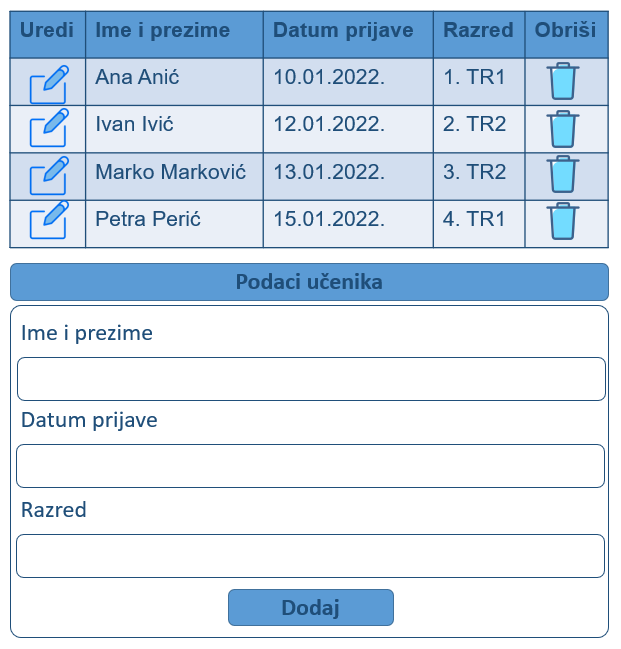 Omogućiti tablični ispis podataka, dodavanje, uređivanje i brisanje. Gumb Dodaj treba omogućiti slanje podataka iz forme u Web API pomoću prikladne (onclick) metode JavaScripta  (POST). Odabere li korisnik izmjenu podataka već postojećeg unosa podaci se trebaju prikazati u pripadajućim poljima za unos, tako da ih je moguće promijeniti (PUT), a na gumbu tada treba pisati Ažuriraj.Za brisanje podatka primijenite metodu DELETE.Nakon izrade frontend dijela, izradite ASP.NET Web Application project za dohvaćanje i izmjenu podataka.kreirajte modelkreirajte klasu kontrolera, izradite listu s nekoliko setova podataka za svoj Web API,u metodama kontrolera podesite vraćanje HTTP statusnih kodova,uporabom  Ajax-a pozovite GET metodu i ispišite sve unose u tablici na mrežnoj straniciAnalizirajte funkcionalnosti Web API aplikacije odabranim alatom za automatsko testiranjePodatke iz liste ispišite u konzoli preglednika u JSON obliku.Po završetku izrade funkcionalnog rješenja prezentirati ćete svoja rješenja, izazove s kojima su se susreli te objasniti na koji način ste ih prevladali.Vrednovanje naučenog: Nastavnik vrednuje odabrano tehničko rješenje, funkcionalnosti web aplikacije i prezentaciju polaznikaCode MAGPolaznici trebaju izraditi stranicu za registraciju sudionika gradskog natjecanja iz programiranja primjenom Web API-a.Na stranici je potrebno izraditi tablicu (unijeti samo podatke u redak zaglavlja tablice, a ostali će se podaci ispisivati JavaScriptom pomoću podataka dohvaćenih iz Web API-a) i formu slijedećeg oblika:Omogućiti tablični ispis podataka, dodavanje, uređivanje i brisanje. Gumb Dodaj treba omogućiti slanje podataka iz forme u Web API pomoću prikladne (onclick) metode JavaScripta  (POST). Odabere li korisnik izmjenu podataka već postojećeg unosa podaci se trebaju prikazati u pripadajućim poljima za unos, tako da ih je moguće promijeniti (PUT), a na gumbu tada treba pisati Ažuriraj.Za brisanje podatka primijenite metodu DELETE.Nakon izrade frontend dijela, izradite ASP.NET Web Application project za dohvaćanje i izmjenu podataka.kreirajte modelkreirajte klasu kontrolera, izradite listu s nekoliko setova podataka za svoj Web API,u metodama kontrolera podesite vraćanje HTTP statusnih kodova,uporabom  Ajax-a pozovite GET metodu i ispišite sve unose u tablici na mrežnoj straniciAnalizirajte funkcionalnosti Web API aplikacije odabranim alatom za automatsko testiranjePodatke iz liste ispišite u konzoli preglednika u JSON obliku.Po završetku izrade funkcionalnog rješenja prezentirati ćete svoja rješenja, izazove s kojima su se susreli te objasniti na koji način ste ih prevladali.Vrednovanje naučenog: Nastavnik vrednuje odabrano tehničko rješenje, funkcionalnosti web aplikacije i prezentaciju polaznikaCode MAGPolaznici trebaju izraditi stranicu za registraciju sudionika gradskog natjecanja iz programiranja primjenom Web API-a.Na stranici je potrebno izraditi tablicu (unijeti samo podatke u redak zaglavlja tablice, a ostali će se podaci ispisivati JavaScriptom pomoću podataka dohvaćenih iz Web API-a) i formu slijedećeg oblika:Omogućiti tablični ispis podataka, dodavanje, uređivanje i brisanje. Gumb Dodaj treba omogućiti slanje podataka iz forme u Web API pomoću prikladne (onclick) metode JavaScripta  (POST). Odabere li korisnik izmjenu podataka već postojećeg unosa podaci se trebaju prikazati u pripadajućim poljima za unos, tako da ih je moguće promijeniti (PUT), a na gumbu tada treba pisati Ažuriraj.Za brisanje podatka primijenite metodu DELETE.Nakon izrade frontend dijela, izradite ASP.NET Web Application project za dohvaćanje i izmjenu podataka.kreirajte modelkreirajte klasu kontrolera, izradite listu s nekoliko setova podataka za svoj Web API,u metodama kontrolera podesite vraćanje HTTP statusnih kodova,uporabom  Ajax-a pozovite GET metodu i ispišite sve unose u tablici na mrežnoj straniciAnalizirajte funkcionalnosti Web API aplikacije odabranim alatom za automatsko testiranjePodatke iz liste ispišite u konzoli preglednika u JSON obliku.Po završetku izrade funkcionalnog rješenja prezentirati ćete svoja rješenja, izazove s kojima su se susreli te objasniti na koji način ste ih prevladali.Vrednovanje naučenog: Nastavnik vrednuje odabrano tehničko rješenje, funkcionalnosti web aplikacije i prezentaciju polaznikaPrilagodba iskustava učenja za polaznike/osobe s invaliditetomPrilagodba iskustava učenja za polaznike/osobe s invaliditetomPrilagodba iskustava učenja za polaznike/osobe s invaliditetom(Izraditi način i primjer vrjednovanja skupa ishoda učenja za polaznike/osobe s invaliditetom ako je primjenjivo)(Izraditi način i primjer vrjednovanja skupa ishoda učenja za polaznike/osobe s invaliditetom ako je primjenjivo)(Izraditi način i primjer vrjednovanja skupa ishoda učenja za polaznike/osobe s invaliditetom ako je primjenjivo)Skup ishoda učenja iz SK-a:Skup ishoda učenja iz SK-a:PRISTUP BAZI PODATAKA IZ WEB API-jaIshodi učenjaIshodi učenjaIshodi učenjaIzgraditi potrebne elemente za pristup bazi korištenjem objektno relacijskog mapiranjaIzraditi DTO (engl. Data Transfer Logic) klase za prijenos podataka prema klijentuDohvatiti podatke iz baze podataka u upravljačkom sloju Web API aplikacije, mapirati ih u DTO klase te ih poslati klijentu u JSON oblikuPrimiti podatke s klijenta kao DTO klase u upravljačkom sloju Web API aplikacije, mapirati ih u klase objektno relacijskog mapiranja te ih spremiti u bazuIzgraditi potrebne elemente za pristup bazi korištenjem objektno relacijskog mapiranjaIzraditi DTO (engl. Data Transfer Logic) klase za prijenos podataka prema klijentuDohvatiti podatke iz baze podataka u upravljačkom sloju Web API aplikacije, mapirati ih u DTO klase te ih poslati klijentu u JSON oblikuPrimiti podatke s klijenta kao DTO klase u upravljačkom sloju Web API aplikacije, mapirati ih u klase objektno relacijskog mapiranja te ih spremiti u bazuIzgraditi potrebne elemente za pristup bazi korištenjem objektno relacijskog mapiranjaIzraditi DTO (engl. Data Transfer Logic) klase za prijenos podataka prema klijentuDohvatiti podatke iz baze podataka u upravljačkom sloju Web API aplikacije, mapirati ih u DTO klase te ih poslati klijentu u JSON oblikuPrimiti podatke s klijenta kao DTO klase u upravljačkom sloju Web API aplikacije, mapirati ih u klase objektno relacijskog mapiranja te ih spremiti u bazuDominantan nastavni sustav i opis načina ostvarivanja SIUDominantan nastavni sustav i opis načina ostvarivanja SIUDominantan nastavni sustav i opis načina ostvarivanja SIUDominantan nastavni sustav je učenje temeljeno na radu kroz projektnu nastavu. Projektni zadaci formiraju se tako da budu što sličniji stvarnim poslovnim situacijama. U dijelu vođenog procesa poučavanja nastavnik demonstrira izradu Web API-a, povezivanje s bazom i testiranje funkcionalnosti. U dijelu praktičnih vježbi izmjenjuju se samostalni rad polaznika, rad u paru i timski rad, a nastavnik polaznike organizira, usmjerava i prati njihove aktivnosti te pomaže u realizaciji rješenja. Polaznici izrađuju web aplikaciju primjenom MVC arhitekture, kreiraju bazu i povezuju aplikaciju s bazom. Za definirani modul, kreiraju kontrolere i poglede. Po završetku izrade pojedinih Web API-a polaznici uvijek prezentiraju funkcionalnosti, objašnjavaju izazove i njihovo rješenje. Dominantan nastavni sustav je učenje temeljeno na radu kroz projektnu nastavu. Projektni zadaci formiraju se tako da budu što sličniji stvarnim poslovnim situacijama. U dijelu vođenog procesa poučavanja nastavnik demonstrira izradu Web API-a, povezivanje s bazom i testiranje funkcionalnosti. U dijelu praktičnih vježbi izmjenjuju se samostalni rad polaznika, rad u paru i timski rad, a nastavnik polaznike organizira, usmjerava i prati njihove aktivnosti te pomaže u realizaciji rješenja. Polaznici izrađuju web aplikaciju primjenom MVC arhitekture, kreiraju bazu i povezuju aplikaciju s bazom. Za definirani modul, kreiraju kontrolere i poglede. Po završetku izrade pojedinih Web API-a polaznici uvijek prezentiraju funkcionalnosti, objašnjavaju izazove i njihovo rješenje. Dominantan nastavni sustav je učenje temeljeno na radu kroz projektnu nastavu. Projektni zadaci formiraju se tako da budu što sličniji stvarnim poslovnim situacijama. U dijelu vođenog procesa poučavanja nastavnik demonstrira izradu Web API-a, povezivanje s bazom i testiranje funkcionalnosti. U dijelu praktičnih vježbi izmjenjuju se samostalni rad polaznika, rad u paru i timski rad, a nastavnik polaznike organizira, usmjerava i prati njihove aktivnosti te pomaže u realizaciji rješenja. Polaznici izrađuju web aplikaciju primjenom MVC arhitekture, kreiraju bazu i povezuju aplikaciju s bazom. Za definirani modul, kreiraju kontrolere i poglede. Po završetku izrade pojedinih Web API-a polaznici uvijek prezentiraju funkcionalnosti, objašnjavaju izazove i njihovo rješenje. Nastavne cjeline/temeRazvojna okruženja za rad s bazama podatakaPrezentacijski modeli za opis podatakaKomunikacija s bazomObjektno relacijsko mapiranjePovezivanje web aplikacije s bazom podatakaRazvojna okruženja za rad s bazama podatakaPrezentacijski modeli za opis podatakaKomunikacija s bazomObjektno relacijsko mapiranjePovezivanje web aplikacije s bazom podatakaNačini i primjer vrjednovanja skupa ishoda učenjaNačini i primjer vrjednovanja skupa ishoda učenjaNačini i primjer vrjednovanja skupa ishoda učenjaPolaznici trebaju izraditi MVC aplikaciju za unos popularnih igara te bazu podataka za pohranu unesenih zapisa. Aplikacija treba omogućiti:unos podataka o novim igrama promjenu i brisanje podataka o unesenim igramapregledavanje podataka o igrama po tipu ili nazivu igrespremanje podataka u SQL bazu podataka.U bazu trebaju biti pohranjeni podaci najmanje 10 filmova sa sljedećim poljima: ID (šifra)Title (naziv igre), Publisher (Izdavača), Date  (godina izlaska), Genere (žanr),  Price (cijena).Potrebno je izraditi sučelje aplikacije i stilski ga urediti prema vlastitim željama. Sučelje sadrži obrazac, a polja za unos trebaju biti:Title (naziv igre), Publisher (Izdavača), Date  (godina izlaska), Genere (žanr),  Price (cijena), gumb za pohranu Create.Na sučelju za izmjenu i brisanje podataka treba izraditi:padajući izbornik za odabir žanrovapolje za unos naslovagumb s opcijom filtriranjagumb s opcijom brisanja zapisagumb s opcijom pohrane promjena.Za MVC model treba kreirati klasu Game sa svojstvima: ID (šifra) – cijeli broj (int)Title (naziv igre) - Tekst (String)Publisher (izdavač igre) - Tekst (String)Date (datum izdavanja) - Datum (DateTime)Genre (tip igre) - Tekst (String)Price (trenutna cijena) - Decimalni broj (Decimal).Izraditi MVC kontroler GameController s akcijama:SearchG (GET) - prikazuje igre u bazi i daje mogućnost pretraživanja po nazivu i žanruCreateG (GET) – dodaje novu igru u bazuDeleteG (GET) – omogućava brisanje igre iz bazeEditG (GET) – omogućava editiranje zapisa i pohranu promjenaDetailsG (GET) – daje prikaz svih upisanih podataka o izabranoj igri.Za kontroler GameController potrebno je kreirati MVC poglede:Index – koji prikazuje sve igre iz baze u obliku tablice. Na vrhu treba biti vidljivo zaglavlje tablice te opis igara po recima, te tipke za dodavanje, brisanje i editiranje zapisa.Details – koji omogućava prikaz podataka o filmovima.Create – koji sadrži formu za unos novih zapisaEdit – koji omogućava editiranje jednog sloga i sprema izmjene u bazu podataka.Funkcionalnosti aplikacije provjeriti na unosu/brisanju/izmjeni barem jednog zapisa.Vrednovanje naučenog: vrednovanje odabranog tehničko rješenje i funkcionalnosti web aplikacije.Polaznici trebaju izraditi MVC aplikaciju za unos popularnih igara te bazu podataka za pohranu unesenih zapisa. Aplikacija treba omogućiti:unos podataka o novim igrama promjenu i brisanje podataka o unesenim igramapregledavanje podataka o igrama po tipu ili nazivu igrespremanje podataka u SQL bazu podataka.U bazu trebaju biti pohranjeni podaci najmanje 10 filmova sa sljedećim poljima: ID (šifra)Title (naziv igre), Publisher (Izdavača), Date  (godina izlaska), Genere (žanr),  Price (cijena).Potrebno je izraditi sučelje aplikacije i stilski ga urediti prema vlastitim željama. Sučelje sadrži obrazac, a polja za unos trebaju biti:Title (naziv igre), Publisher (Izdavača), Date  (godina izlaska), Genere (žanr),  Price (cijena), gumb za pohranu Create.Na sučelju za izmjenu i brisanje podataka treba izraditi:padajući izbornik za odabir žanrovapolje za unos naslovagumb s opcijom filtriranjagumb s opcijom brisanja zapisagumb s opcijom pohrane promjena.Za MVC model treba kreirati klasu Game sa svojstvima: ID (šifra) – cijeli broj (int)Title (naziv igre) - Tekst (String)Publisher (izdavač igre) - Tekst (String)Date (datum izdavanja) - Datum (DateTime)Genre (tip igre) - Tekst (String)Price (trenutna cijena) - Decimalni broj (Decimal).Izraditi MVC kontroler GameController s akcijama:SearchG (GET) - prikazuje igre u bazi i daje mogućnost pretraživanja po nazivu i žanruCreateG (GET) – dodaje novu igru u bazuDeleteG (GET) – omogućava brisanje igre iz bazeEditG (GET) – omogućava editiranje zapisa i pohranu promjenaDetailsG (GET) – daje prikaz svih upisanih podataka o izabranoj igri.Za kontroler GameController potrebno je kreirati MVC poglede:Index – koji prikazuje sve igre iz baze u obliku tablice. Na vrhu treba biti vidljivo zaglavlje tablice te opis igara po recima, te tipke za dodavanje, brisanje i editiranje zapisa.Details – koji omogućava prikaz podataka o filmovima.Create – koji sadrži formu za unos novih zapisaEdit – koji omogućava editiranje jednog sloga i sprema izmjene u bazu podataka.Funkcionalnosti aplikacije provjeriti na unosu/brisanju/izmjeni barem jednog zapisa.Vrednovanje naučenog: vrednovanje odabranog tehničko rješenje i funkcionalnosti web aplikacije.Polaznici trebaju izraditi MVC aplikaciju za unos popularnih igara te bazu podataka za pohranu unesenih zapisa. Aplikacija treba omogućiti:unos podataka o novim igrama promjenu i brisanje podataka o unesenim igramapregledavanje podataka o igrama po tipu ili nazivu igrespremanje podataka u SQL bazu podataka.U bazu trebaju biti pohranjeni podaci najmanje 10 filmova sa sljedećim poljima: ID (šifra)Title (naziv igre), Publisher (Izdavača), Date  (godina izlaska), Genere (žanr),  Price (cijena).Potrebno je izraditi sučelje aplikacije i stilski ga urediti prema vlastitim željama. Sučelje sadrži obrazac, a polja za unos trebaju biti:Title (naziv igre), Publisher (Izdavača), Date  (godina izlaska), Genere (žanr),  Price (cijena), gumb za pohranu Create.Na sučelju za izmjenu i brisanje podataka treba izraditi:padajući izbornik za odabir žanrovapolje za unos naslovagumb s opcijom filtriranjagumb s opcijom brisanja zapisagumb s opcijom pohrane promjena.Za MVC model treba kreirati klasu Game sa svojstvima: ID (šifra) – cijeli broj (int)Title (naziv igre) - Tekst (String)Publisher (izdavač igre) - Tekst (String)Date (datum izdavanja) - Datum (DateTime)Genre (tip igre) - Tekst (String)Price (trenutna cijena) - Decimalni broj (Decimal).Izraditi MVC kontroler GameController s akcijama:SearchG (GET) - prikazuje igre u bazi i daje mogućnost pretraživanja po nazivu i žanruCreateG (GET) – dodaje novu igru u bazuDeleteG (GET) – omogućava brisanje igre iz bazeEditG (GET) – omogućava editiranje zapisa i pohranu promjenaDetailsG (GET) – daje prikaz svih upisanih podataka o izabranoj igri.Za kontroler GameController potrebno je kreirati MVC poglede:Index – koji prikazuje sve igre iz baze u obliku tablice. Na vrhu treba biti vidljivo zaglavlje tablice te opis igara po recima, te tipke za dodavanje, brisanje i editiranje zapisa.Details – koji omogućava prikaz podataka o filmovima.Create – koji sadrži formu za unos novih zapisaEdit – koji omogućava editiranje jednog sloga i sprema izmjene u bazu podataka.Funkcionalnosti aplikacije provjeriti na unosu/brisanju/izmjeni barem jednog zapisa.Vrednovanje naučenog: vrednovanje odabranog tehničko rješenje i funkcionalnosti web aplikacije.Prilagodba iskustava učenja za polaznike/osobe s invaliditetomPrilagodba iskustava učenja za polaznike/osobe s invaliditetomPrilagodba iskustava učenja za polaznike/osobe s invaliditetom(Izraditi način i primjer vrjednovanja skupa ishoda učenja za polaznike/osobe s invaliditetom ako je primjenjivo)(Izraditi način i primjer vrjednovanja skupa ishoda učenja za polaznike/osobe s invaliditetom ako je primjenjivo)(Izraditi način i primjer vrjednovanja skupa ishoda učenja za polaznike/osobe s invaliditetom ako je primjenjivo)Skup ishoda učenja iz SK-a:Skup ishoda učenja iz SK-a:INTERAKCIJA KLIJENTSKOG KODA IZ WEB API-jaIshodi učenjaIshodi učenjaIshodi učenjaIzraditi klijentsku aplikaciju pomoću JavaScript razvojnog okviraKoristiti AJAX pozive iz JavaScript okviraImplementirati Web API pomoću JavaScript okviraPrilagoditi izgled korisničkog sučelja Izraditi klijentsku aplikaciju pomoću JavaScript razvojnog okviraKoristiti AJAX pozive iz JavaScript okviraImplementirati Web API pomoću JavaScript okviraPrilagoditi izgled korisničkog sučelja Izraditi klijentsku aplikaciju pomoću JavaScript razvojnog okviraKoristiti AJAX pozive iz JavaScript okviraImplementirati Web API pomoću JavaScript okviraPrilagoditi izgled korisničkog sučelja Dominantan nastavni sustav i opis načina ostvarivanja SIUDominantan nastavni sustav i opis načina ostvarivanja SIUDominantan nastavni sustav i opis načina ostvarivanja SIUDominantan nastavni sustav je učenje temeljeno na radu kroz projektnu nastavu. Projektni zadaci formiraju se tako da budu što sličniji stvarnim poslovnim situacijama. U dijelu vođenog procesa poučavanja nastavnik demonstrira ugradnju gotovih Web API-a i testiranje funkcionalnosti. U dijelu praktičnih vježbi izmjenjuju se samostalni rad polaznika, rad u paru i timski rad, a nastavnik polaznike organizira, usmjerava i prati njihove aktivnosti te pomaže u realizaciji rješenja. Polaznici ugrađuju gotova Web API rješenja kroz postupke analize projektnog problema, sinteze rješenja primjenom JavaScript razvojnog okvira i AJAX-a te provjerom funkcionalnosti aplikacije.Dominantan nastavni sustav je učenje temeljeno na radu kroz projektnu nastavu. Projektni zadaci formiraju se tako da budu što sličniji stvarnim poslovnim situacijama. U dijelu vođenog procesa poučavanja nastavnik demonstrira ugradnju gotovih Web API-a i testiranje funkcionalnosti. U dijelu praktičnih vježbi izmjenjuju se samostalni rad polaznika, rad u paru i timski rad, a nastavnik polaznike organizira, usmjerava i prati njihove aktivnosti te pomaže u realizaciji rješenja. Polaznici ugrađuju gotova Web API rješenja kroz postupke analize projektnog problema, sinteze rješenja primjenom JavaScript razvojnog okvira i AJAX-a te provjerom funkcionalnosti aplikacije.Dominantan nastavni sustav je učenje temeljeno na radu kroz projektnu nastavu. Projektni zadaci formiraju se tako da budu što sličniji stvarnim poslovnim situacijama. U dijelu vođenog procesa poučavanja nastavnik demonstrira ugradnju gotovih Web API-a i testiranje funkcionalnosti. U dijelu praktičnih vježbi izmjenjuju se samostalni rad polaznika, rad u paru i timski rad, a nastavnik polaznike organizira, usmjerava i prati njihove aktivnosti te pomaže u realizaciji rješenja. Polaznici ugrađuju gotova Web API rješenja kroz postupke analize projektnog problema, sinteze rješenja primjenom JavaScript razvojnog okvira i AJAX-a te provjerom funkcionalnosti aplikacije.Nastavne cjeline/temeJavaScript razvojni okvirAsinkrona komunikacija sa serverom – AJAXKriteriji odabira programskog okviraSučelje web aplikacijeIzrada web aplikacije korištenjem odabranog razvojnog okviraPrilagodba izgleda korisničkog sučelja (API first)JavaScript razvojni okvirAsinkrona komunikacija sa serverom – AJAXKriteriji odabira programskog okviraSučelje web aplikacijeIzrada web aplikacije korištenjem odabranog razvojnog okviraPrilagodba izgleda korisničkog sučelja (API first)Načini i primjer vrjednovanja skupa ishoda učenjaNačini i primjer vrjednovanja skupa ishoda učenjaNačini i primjer vrjednovanja skupa ishoda učenjaEtno seosko gospodarstvo Crna rodaLokalno seosko gospodarstvo nudi različite obiteljske aktivnosti na samom ranču i u okolici na otvorenom poput: jahanja, streličarstva, etno-adrenalinskog parka, veslanja na jezeru, pecanja, bicikliranja, stare igre i sl. zbog čega im je važno da potencijalni gosti imaju pravodobnu i točnu informaciju o vremenskim prilikama.Nadograditu postojeće web sjedište dodavanjem Web API-a vremenske prognoze, a interakcija s korisnikom neka se ostvaruje klikom na gumb Provjeri vremensku prognozu.Analizirati ponudu besplatnih API servisa za vremensku prognozu pa odabrati onaj kojeg držite najboljim(primjerice https://openweathermap.org/api, https://developer.accuweather.com/apis, i sl.) Kreirati API keyTestirati rad API-a u pregledniku za zadanu lokaciju s dobivenim ključem (provjeriti jesu li dobiveni podatci za  navedenu lokaciju u formatu JSON)(primjerice: https://api.openweathermap.org/data/2.5/weather?q=Osijek&units=metric&appid=API_key )Ugraditi API u sjedište primjenom metode fetch () te prikazati podatke dobivene iz API-a (JSON response) na web stranici ranča (e-portfolio) primjenom prikladnih metoda pomoću JavaScript razvojnog okvira.Prilagoditi veličinu prikaza podataka veličini zaslona uređajaVrednovanje naučenog: Nastavnik vrednuje funkcionalnost web aplikacije prema ljestviciEtno seosko gospodarstvo Crna rodaLokalno seosko gospodarstvo nudi različite obiteljske aktivnosti na samom ranču i u okolici na otvorenom poput: jahanja, streličarstva, etno-adrenalinskog parka, veslanja na jezeru, pecanja, bicikliranja, stare igre i sl. zbog čega im je važno da potencijalni gosti imaju pravodobnu i točnu informaciju o vremenskim prilikama.Nadograditu postojeće web sjedište dodavanjem Web API-a vremenske prognoze, a interakcija s korisnikom neka se ostvaruje klikom na gumb Provjeri vremensku prognozu.Analizirati ponudu besplatnih API servisa za vremensku prognozu pa odabrati onaj kojeg držite najboljim(primjerice https://openweathermap.org/api, https://developer.accuweather.com/apis, i sl.) Kreirati API keyTestirati rad API-a u pregledniku za zadanu lokaciju s dobivenim ključem (provjeriti jesu li dobiveni podatci za  navedenu lokaciju u formatu JSON)(primjerice: https://api.openweathermap.org/data/2.5/weather?q=Osijek&units=metric&appid=API_key )Ugraditi API u sjedište primjenom metode fetch () te prikazati podatke dobivene iz API-a (JSON response) na web stranici ranča (e-portfolio) primjenom prikladnih metoda pomoću JavaScript razvojnog okvira.Prilagoditi veličinu prikaza podataka veličini zaslona uređajaVrednovanje naučenog: Nastavnik vrednuje funkcionalnost web aplikacije prema ljestviciEtno seosko gospodarstvo Crna rodaLokalno seosko gospodarstvo nudi različite obiteljske aktivnosti na samom ranču i u okolici na otvorenom poput: jahanja, streličarstva, etno-adrenalinskog parka, veslanja na jezeru, pecanja, bicikliranja, stare igre i sl. zbog čega im je važno da potencijalni gosti imaju pravodobnu i točnu informaciju o vremenskim prilikama.Nadograditu postojeće web sjedište dodavanjem Web API-a vremenske prognoze, a interakcija s korisnikom neka se ostvaruje klikom na gumb Provjeri vremensku prognozu.Analizirati ponudu besplatnih API servisa za vremensku prognozu pa odabrati onaj kojeg držite najboljim(primjerice https://openweathermap.org/api, https://developer.accuweather.com/apis, i sl.) Kreirati API keyTestirati rad API-a u pregledniku za zadanu lokaciju s dobivenim ključem (provjeriti jesu li dobiveni podatci za  navedenu lokaciju u formatu JSON)(primjerice: https://api.openweathermap.org/data/2.5/weather?q=Osijek&units=metric&appid=API_key )Ugraditi API u sjedište primjenom metode fetch () te prikazati podatke dobivene iz API-a (JSON response) na web stranici ranča (e-portfolio) primjenom prikladnih metoda pomoću JavaScript razvojnog okvira.Prilagoditi veličinu prikaza podataka veličini zaslona uređajaVrednovanje naučenog: Nastavnik vrednuje funkcionalnost web aplikacije prema ljestviciPrilagodba iskustava učenja za polaznike/osobe s invaliditetomPrilagodba iskustava učenja za polaznike/osobe s invaliditetomPrilagodba iskustava učenja za polaznike/osobe s invaliditetom(Izraditi način i primjer vrjednovanja skupa ishoda učenja za polaznike/osobe s invaliditetom ako je primjenjivo)(Izraditi način i primjer vrjednovanja skupa ishoda učenja za polaznike/osobe s invaliditetom ako je primjenjivo)(Izraditi način i primjer vrjednovanja skupa ishoda učenja za polaznike/osobe s invaliditetom ako je primjenjivo)*Napomena:Riječi i pojmovni sklopovi koji imaju rodno značenje korišteni u ovom dokumentu (uključujući nazive kvalifikacija, zvanja i zanimanja) odnose se jednako na oba roda (muški i ženski) i na oba broja (jedninu i množinu), bez obzira na to jesu li korišteni u muškom ili ženskom rodu, odnosno u jednini ili množini.KLASA:URBROJ:Datum izdavanja mišljenja na program: